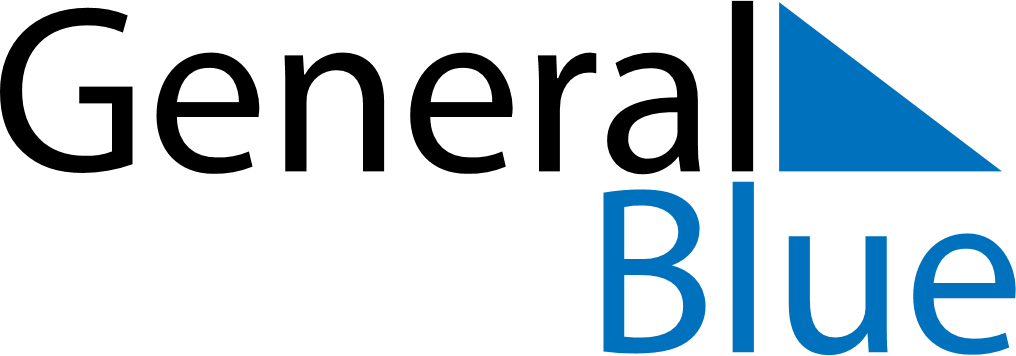 Weekly CalendarFebruary 14, 2022 - February 20, 2022Weekly CalendarFebruary 14, 2022 - February 20, 2022Weekly CalendarFebruary 14, 2022 - February 20, 2022Weekly CalendarFebruary 14, 2022 - February 20, 2022Weekly CalendarFebruary 14, 2022 - February 20, 2022Weekly CalendarFebruary 14, 2022 - February 20, 2022MondayFeb 14TuesdayFeb 15TuesdayFeb 15WednesdayFeb 16ThursdayFeb 17FridayFeb 18SaturdayFeb 19SundayFeb 206 AM7 AM8 AM9 AM10 AM11 AM12 PM1 PM2 PM3 PM4 PM5 PM6 PM